Temat: Rozdział IV  Edukacja i pracaTemat: System edukacji w PolsceCele: - charakterystyka polskiego systemu edukacji - zadania MEN i samorządów - zadania szkoły - statut i inne szkolne dokumenty Zgodnie z Ustawą z 7 września 1991 r. o systemie oświaty:- system oświaty obejmuje przedszkola i szkoły (podstawowe, gimnazja, ponadgimnazjalne i artystyczne)- zadaniem szkół jest prowadzenie pracy edukacyjnej mającej na celu wszechstronny rozwój ucznia, opiekę nad dziećmi i młodzieżą oraz wspomaganie wychowawczej roli rodziny- politykę oświatową państwa realizuje minister edukacji narodowej- organami prowadzącymi szkoły są gminy (szkoły podstawowe i gimnazja) oraz powiaty (szkoły ponadgimnazjalne)- nadzór pedagogiczny nad placówkami oświatowymi w województwie sprawuje kuratorSzkoła jest instytucją kształcącą i wychowującą, ale szkoła to także wspólnota nauczycieli i uczniów.Funkcje szkoły: kształcąca – przekazuje wiedzę naukową i umiejętności, uczy logicznego myślenia,wychowawcza – wdraża w normy społeczne, wskazuje wartości społeczne,społeczna – uczy współżycia z innymi ludźmi, przygotowuje do odgrywania różnych ról społecznych,kulturowa – wprowadza w kulturę danego społeczeństwa, wdraża do korzystania z dóbr kultury,opiekuńcza – tworzy warunki do zaspokajania różnych potrzeb uczniów. W szkole funkcjonują organy szkoły, czyli osoby i grupy osób posiadające przypisane prawem kompetencje. Do organów szkoły zaliczamy: dyrektora szkoły, radę pedagogiczną, samorząd uczniowskiDyrektor szkoły jest odpowiedzialny za: dydaktyczny i wychowawczy poziom szkoły;realizację zadań zgodnie z uchwałami rady pedagogicznej i rady szkoły, podjętymi w ramach ich kompetencji stanowiących, oraz zarządzeniami organów nadzorujących szkołę;tworzenie warunków do rozwijania samorządnej i samodzielnej pracy uczniów i wychowanków;zapewnienie pomocy nauczycielom w realizacji ich zadań i  doskonaleniu zawodowym;zapewnienie w miarę możliwości odpowiednich warunków organizacyjnych do realizacji zadań dydaktycznych i opiekuńczo-wychowawczychRada Pedagogiczna W skład Rady pedagogicznej wchodzi dyrektor i wszyscy nauczyciele zatrudnieni w szkole. Podstawowym jej zadaniem jest planowanie i analizowanie pracy dydaktycznej, wychowawczej i opiekuńczej szkoły. Do kompetencji rady pedagogicznej należy m.in. podejmowanie uchwał w sprawie wyników klasyfikacji i promocji uczniów, zatwierdzanie planów pracy szkoły oraz podejmowanie uchwał w sprawie innowacji i eksperymentów pedagogicznych w szkole.Samorząd uczniowski to nie tylko „klasowa trójka”, przewodniczący czy też zarząd samorządu. To nie jest wąskie grono osób, którym powierzono całą odpowiedzialność za to, co dzieje się w szkole.
Samorząd uczniowski tworzą wszyscy uczniowie szkoły, niezależnie od klasy, w której się uczą, wieku, ocen z poszczególnych przedmiotów czy też oceny z zachowania. „Wszyscy” oznacza więc, że każdy uczeń danej szkoły jest również członkiem jej samorządu uczniowskiego. Zasady wybierania i działania organów samorządu określa regulamin uchwalany przez ogół uczniów w głosowaniu równym, tajnym i powszechnym.Schemat system edukacji obowiązujący Was.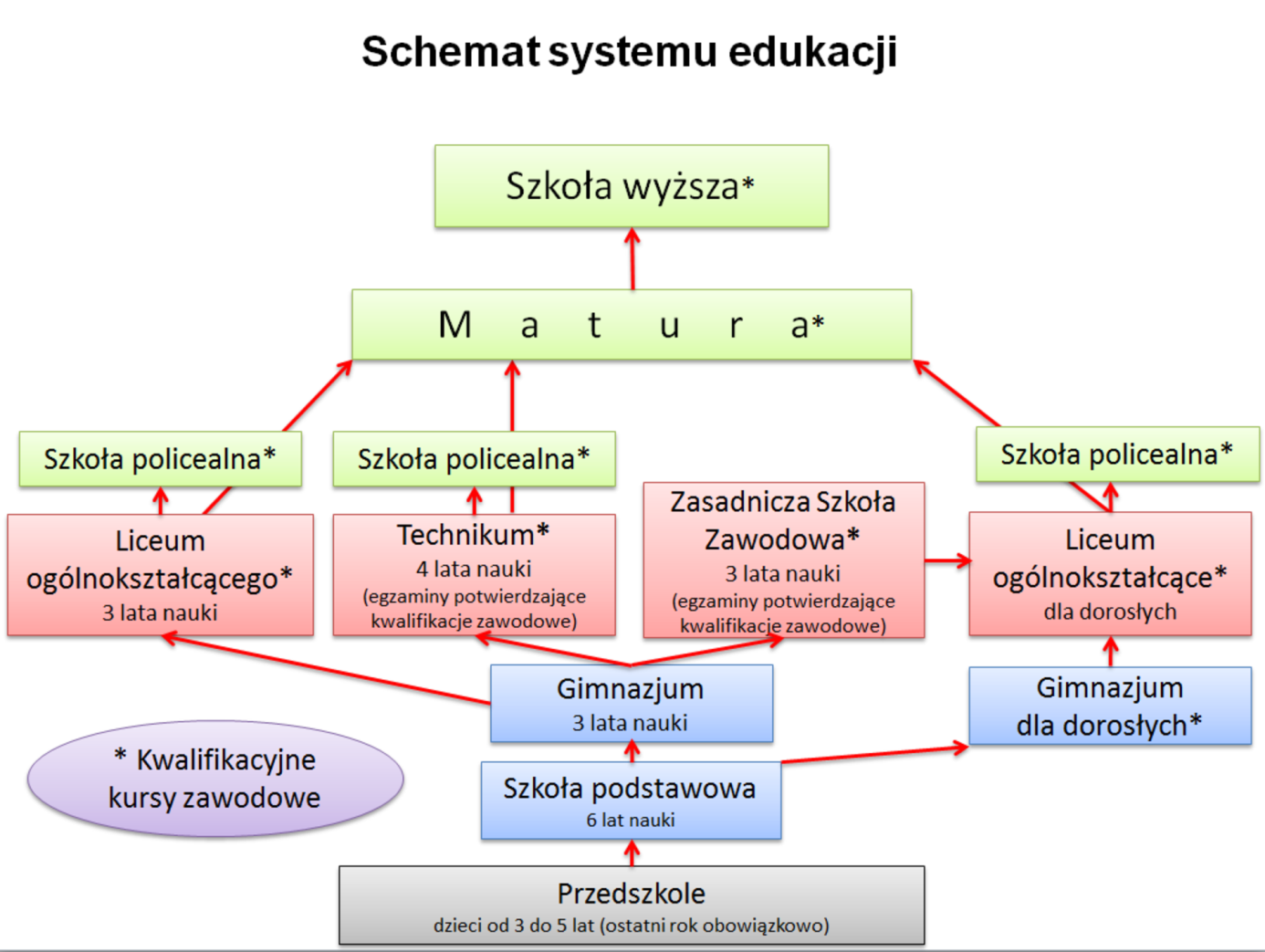 Nowy schemat systemu edukacji.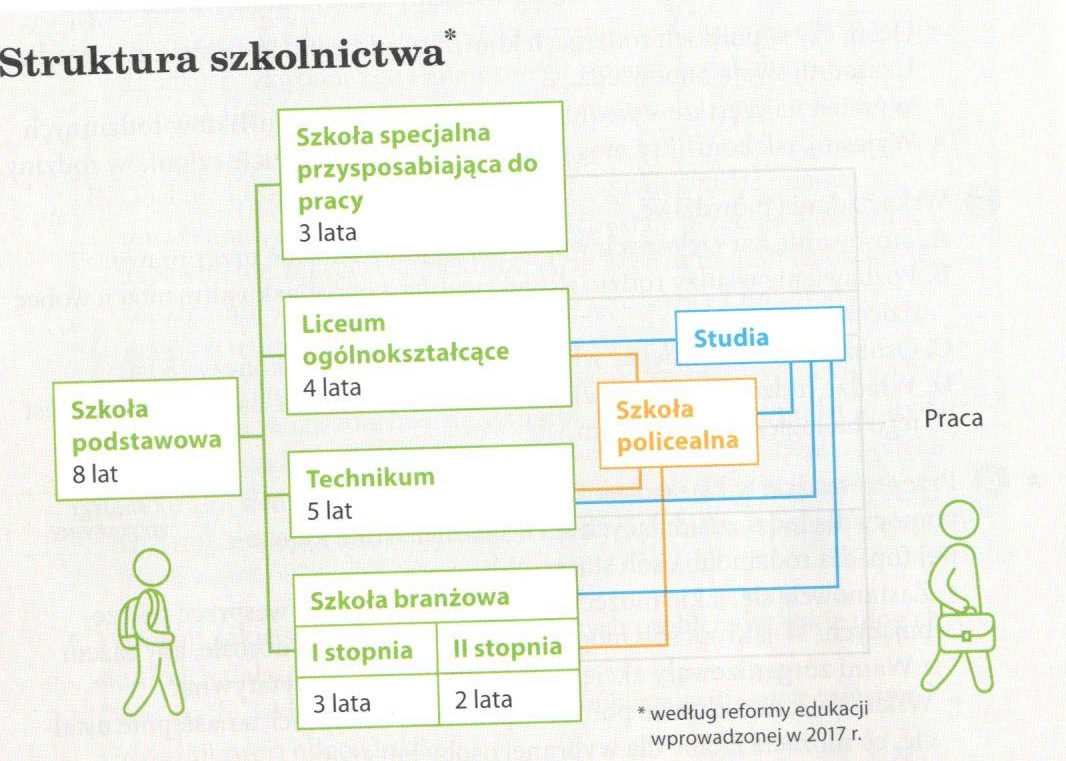 